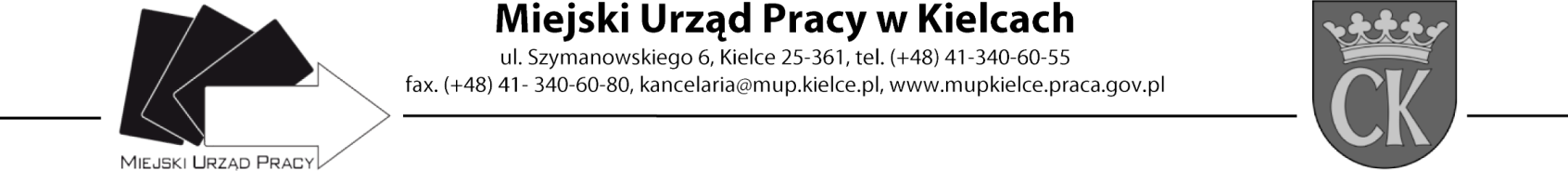 Formularz oceny ofert Nazwa szkolenia: „Szkolenie okresowe do prawa jazdy kat. C, C+ E, C1, C1+E/ D, D+ E, D1, D1+E”Numer zaproszenia ZAS.549.26.2021*Koszt szkolenia – max. 6 pkt  (Koszt szkolenia obliczony wg wzoru K = Cn / Cofb x 6,  gdzie: Cn - Cena najniższej oferty, C ofb - cena oferty badanej).Po dokonaniu ocen złożonych ofert w postępowaniu proponuje jako realizatora szkolenia oferenta z pozycji: 2Kielce, 24.02.2021r. Zatwierdził: Dyrektor MUP w Kielcach Artur Kudzia /podpis na oryginale/Lp.Instytucja szkoleniowaKoszt szkolenia(max.6 pkt)*Certyfikat jakości / Akredytacja Kuratora Oświaty(0/1pkt)Dostosowanie kwalifikacji
i doświadczenia kadry dydaktycznej do zakresu szkolenia(0/1pkt)Dostosowanie wyposażenia dydaktycznego
i pomieszczeń do potrzeb szkolenia z uwzględnieniem higienicznych warunków realizacji szkolenia(0/1pkt)Prowadzenie analiz skuteczności i efektywności przeprowadzanych szkoleń(0/1pkt)Suma punktów:1.Ośrodek Szkoleń Enigma S.C M. i A. Pluta25-004 Kielce, ul. ul. Paderewskiego 14 4,9501117,952.Szkoła Jazdy „Krzysztof” Krzysztof Bąk Sp. z o.o.25-757 Kielce, ul. Fosforytowa 63601119,003.Szkoła Jazdy Andrzej Chudy 25-018 Kielceul. Żytnia 20/15,6611108,66